MINISTERUL MEDIULUI, APELOR ȘI PĂDURILOR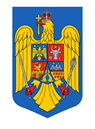 ORDIN Nr. ..................../.......................privind aprobarea Planului Național de acțiune pentru conservarea și managementul populației de gâscă cu gât roșu - Branta ruficollis, în perioada 2022-2031Având în vedere Referatul de aprobare nr. DB/197323/26.10.2021 al Direcției Biodiversitate, Ţinând cont de adresa nr. 1527/05.10.2021 a Societății Ornitologice Române,În temeiul prevederilor art. 31 alin. (4) și (5) din Ordonanța de urgență a Guvernului nr. 57/2007 privind regimul ariilor naturale protejate, conservarea habitatelor naturale, a florei și faunei sălbatice, aprobată cu modificări și completări prin Legea nr. 49/2011, cu modificările și completările ulterioare, al art. 57 alin. (1), (4) și (5) din Ordonanța de urgență a Guvernului nr. 57/2019 privind Codul administrativ, cu modificările și completările ulterioare, precum și al art. 13 alin. (4) din Hotărârea Guvernului nr. 43/2020 privind organizarea și funcționarea Ministerului Mediului, Apelor și Pădurilor,ministrul mediului, apelor şi pădurilor emite prezentulO R D I N Art. 1 Se aprobă Planul Național de acțiune pentru conservarea și managementul populației de gâscă cu gât roșu - Branta ruficollis, în perioada 2022-2031, prevăzut în anexa care face parte integrantă din prezentul ordin. Art. 2 Prezentul ordin se publică în Monitorul Oficial al României, Partea I.MINISTRUL MEDIULUI, APELOR ȘI PĂDURILORBARNA TÁNCZOSSECRETAR DE STAT                                                       Robert Eugen SZEP                                                           Secretar General                                                                                                Corvin NEDELCU                                                                                                                                                                            Secretar General Adjunct                  Teodor DULCEAȚĂ                                               Direcția JuridicăDirector Cristian ALEXEDirecția Accesare Fonduri ExterneDirector Marisanda PÎRÎIANU

                                                                                       Direcția BiodiversitateDirector Daniela DRĂCEA Director Adjunct Roxana IONESCUElaborat: Nela MIAUTĂ – Consilier superior